SAMUKTALA SIDHU KANHU COLLEGE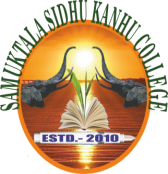          PO: TALESWARGURI= DIST.: ALIPURDUAR                                             WB: 736206                                (Affiliated to University of North Bengal)                         Website: samuktalasidhukanhucollege..in           Estd. 2010                                  E-mail: shamuktala.sk.college@gmail.com                                                       Contact ListBengali: 7076056525English: 8449755694History:9093537924Political Science:8720943868Education: 8918848336Philosophy & ENVS: 8436798078                                                                          Sd/-					              Teacher-in-Charge					     Samuktala Sidhu Kanhu College